          Good readers make personal connections to          what they read. It helps us to understand          what we are reading.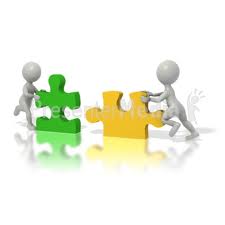           Discussion Starters          *This reminds me of…         *This made me think of…         *I read another book that…         *Something like this happened to me once…         *This character has a similar problem to...         *This is different from…         *This is similar to…          *This reminds me of a TV/movie…         *This is different from my life because...                   *This is the same as my life because…         *This character reminds me of…         *Things I have in common with the character…         *Things I have different to the character are…            Good readers use information from pictures,        text, and pictures to predict what will be         read, viewed and heard, They actively adjust         understanding while reading, viewing and         listening.		Discussion Starters (1)		*What do I think will happen next? I think…        *What do I expect to happen next? I expect…        *What words do I expect to see next?         I expect to see…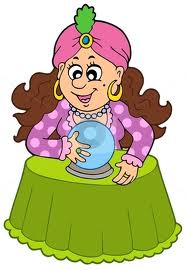         *What pictures might I see?         Discussion Starters (2)                            *How will I confirm my predictions? I will        confirm my prediction by…                             *What helped me make my prediction?... helped         me make my prediction.        *Why do I think that? I think that because…        *My prediction was right/wrong because…               Good readers create a visual image from the          text they read. Visualising brings the text to           life and activates your imagination.  		  Think???          *Do I have a picture in my mind as I am           reading?          *Can I describe the picture in my head and           relate it to the paragraph I am reading?           Discussion Starters          *I can sketch the picture in my head (draw a          quick sketch to show what you understand about          the paragraph).          *In my head I can see…          *I can imagine what it must be like to…          *The picture of ….. in my mind helped me          to understand ….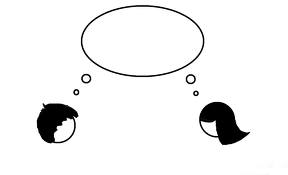 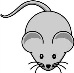 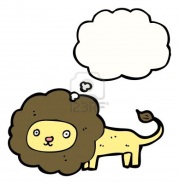     Good readers identify and gather the most            important ideas and restate them in their own            words.            Think???            *What were the main points of the             paragraph?            *What would help me summarise this text?             e.g Mindmap, brainstorm,              highlighting words, notes            Discussion Starters*If I had to tell another person about what II read/viewed I would say…*What is the main theme? The main themeis ….*What words would I highlight to help meunderstand the passage? I would highlight….*How is this connected to the real world? It is connected to the real world because …*Who are the main characters in the text?The main characters are ….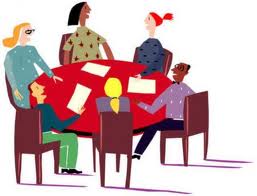 Good readers create and answer questions thatmake clear the meaning and give us a deeperunderstanding of what we are reading.Discussion Starters*What was my favourite part? My favouritepart was ….*Which character was the most interesting? I think …..*How did (add character name) feel and why? (add character’s name) felt….. because…..*Do you agree or disagree with the choices acharacter made in the story? Why?*If I was the author, which part of the storywould I be most proud of? I would be mostproud of ….*Whose point of view was the story told from? How do you know this? *Why did the main event in the text happen?The main event happened because …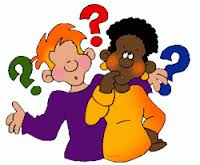              Good readers stop and think about the text              and know what to do when meaning is              disrupted. Discussion starters *What have I learned from this text?  I have learned ….. *What words were you unsure of? What  words didn’t make sense? What words were new words? *Were there any parts where you didn’t  know what the author meant? *What did you use to help you understand an unknown word or the meaning of a sentence  that didn’t make sense? *What tips do you have for others to help  them make sense of this story?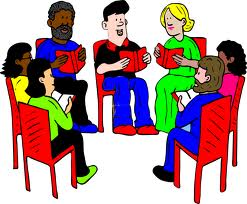 